‏‏יום ראשון כ"ו אדר תש"ף								‏22/03/2020לכבוד:  אלעד מןיועמ"ש הצלחהבאמצעות דוא"ל:  elad@man-barak.comהנדון:	תשובה לפנייתך מכוח חוק חופש המידע, תשנ"ח – הממונה על חופש המידעבהמשך לפנייתכם מיום 1.1.2020 בבקשה לקבלת מידע בהתאם לחוק חופש המידע, התשנ"ח - 1998 (להלן - החוק).מצ"ב קובץ אקסל המפרט את יומן שר המדע והטכנולוגיה מיום- 1.1.2019 ועד 31.12.2019.זמינים לכל שאלה.                                                                                                              בברכת שנה טובה,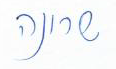                                                                                                               שרונה ברפי יוסף                                                                                                            ממונה חופש המידעהעתק:לשכת שר המדע והטכנולוגיה, חה"כ- אופיר אקוניס